NOVEMBER 2022NOVEMBER 2022NOVEMBER 2022NOVEMBER 2022NOVEMBER 2022NOVEMBER 2022NOVEMBER 2022Sunday MondayTuesdayWednesdayThursdayFridaySaturday1Crump ESHighland Oaks ESHighland Oaks MSRoss ES  2Kirby HSKirby StadiumRidgeway ELC3Belle Forest ESHickory Ridge ESHickory Ridge MSWinridge ES4Cromwell ESFox Meadows ESNewberry ESWooddale HS   56 7Evans ESKnight Rd ESHalle Stadium  8Shrine/Sheffield ESSheffield HSSheffield CTCGoodlett ES9Parkway VillageGetwell ESGetwell Bus LotAmerican Way MS10South Park ES Cherokee ESSharpe ES  11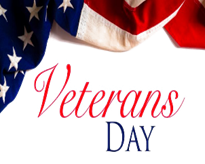 1213   14Airways MSBethel Grove ESCharjean ES15Overton HSWillow Oaks ESColonial Hearing CtrColonial MSSea Isle ES16Bayer BldgRidgeway AnnexRidgeway MSRidgeway HSBal- Ridgeway ES17Germantown HS/StadiumGermantown ESGermantown MS18Southwind HSSouthwind Stadium19 20 21Germanshire ESLowrance ESSouthwind ESOak Forest ES22Crump ESHighland Oaks ESHighland Oaks MSRoss ES  23Kirby HSKirby StadiumRidgeway ELC2425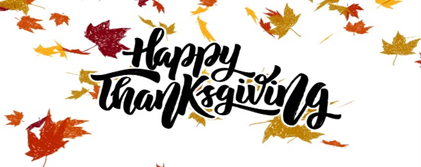 262728Belle Forest ESHickory Ridge ESHickory Ridge MSWinridge ES29 Cromwell ESFox Meadows ESNewberry ESWooddale HS  30Evans ESKnight Rd ESHalle Stadium  